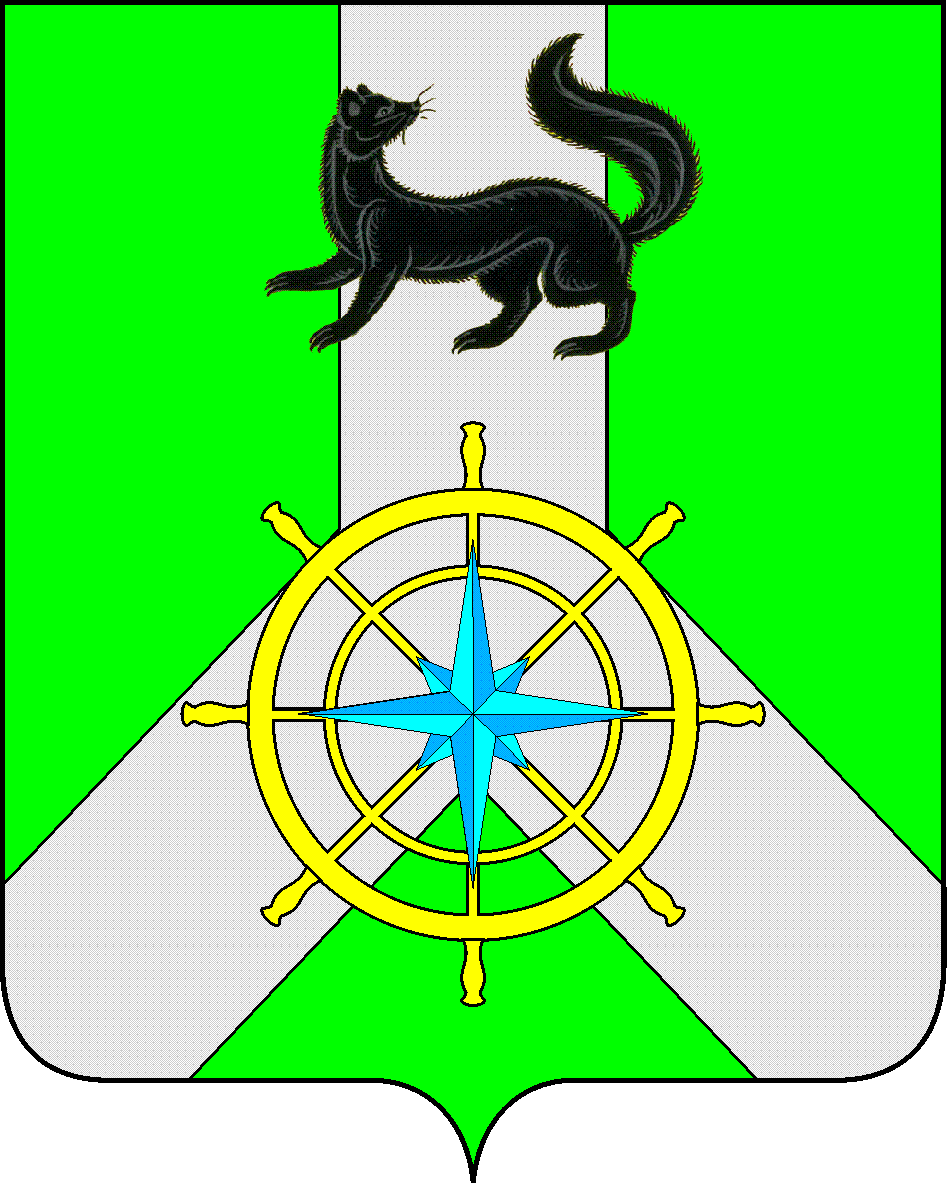 Р О С С И Й С К А Я   Ф Е Д Е Р А Ц И ЯИ Р К У Т С К А Я   О Б Л А С Т ЬК И Р Е Н С К И Й   М У Н И Ц И П А Л Ь Н Ы Й   Р А Й О НА Д М И Н И С Т Р А Ц И Я П О С Т А Н О В Л Е Н И ЕО принятии решения о подготовке документациипо планировке территорииВ соответствии со статьей 45 градостроительного кодекса Российской Федерации, ст. 15 Федерального закона № 131-ФЗ "Об общих принципах организации местного самоуправления в Российской Федерации", на основании ст. 39, 55 Устава муниципального образования Киренский район, администрация Киренского муниципального районапостановляЕТ:1. Принять решение о подготовке документации по планировке территории под строительство объекта «Строительство ВЛ-10 кВ до д. Пашня и д. Усть-Киренга и строительство ПС-110/10 кВ Макарово», в составе объекта: "ПС 110 кВ Макарово. Отпайки ВЛ 110 кВ на ПС 110 кВ Макарово".2. Отделу по градостроительству администрации Киренского муниципального района в течение месяца со дня опубликования постановления принимать от заинтересованных физических или юридических лиц предложения о порядке, сроках подготовки и содержании документации по планировке территории под строительство объекта «Строительство ВЛ-10 кВ до д. Пашня и д. Усть-Киренга и строительство ПС-110/10 кВ Макарово», в составе объекта: "ПС 110 кВ Макарово. Отпайки ВЛ 110 кВ на ПС 110 кВ Макарово».3. Отделу по градостроительству администрации Киренского муниципального района в течение двух недель со дня окончания срока направления предложений заинтересованными лицами обеспечить проверку поступивших предложений под строительство объекта «Строительство ВЛ-10 кВ до д. Пашня и д. Усть-Киренга и строительство ПС-110/10 кВ Макарово», в составе объекта: "ПС 110 кВ Макарово. Отпайки ВЛ 110 кВ на ПС 110 кВ Макарово».4. Рекомендовать ООО "ИркутскЭнергоПроект" после опубликования настоящего постановления:4.1 Обеспечить подготовку документации по планировке территории под строительство объекта «Строительство ВЛ-10 кВ до д. Пашня и д. Усть-Киренга и строительство ПС-110/10 кВ Макарово», в составе объекта: "ПС 110 кВ Макарово. Отпайки ВЛ 110 кВ на ПС 110 кВ Макарово» и представить в администрацию Киренского муниципального района.5. Отделу по градостроительству администрации Киренского муниципального района осуществить проверку документации по планировке территории под строительство объекта «Строительство ВЛ-10 кВ до д. Пашня и д. Усть-Киренга и строительство ПС-110/10 кВ Макарово», в составе объекта: "ПС 110 кВ Макарово. Отпайки ВЛ 110 кВ на ПС 110 кВ Макарово» на соответствие требованиям документов территориального планирования, требованиями технических регламентов, градостроительных регламентов с учетом границ территорий объектов культурного наследия, включенных в единый государственный реестр объектов культурного наследия (памятников истории и культуры) народов Российской Федерации, границ территорий вновь выявленных объектов культурного наследия, границ зон с особыми условиями использования территории.6. Разместить утвержденный проект по планировке территории под строительство объекта «Строительство ВЛ-10 кВ до д. Пашня и д. Усть-Киренга и строительство ПС-110/10 кВ Макарово», в составе объекта: "ПС 110 кВ Макарово. Отпайки ВЛ 110 кВ на ПС 110 кВ Макарово» на официальном сайте администрации Киренского муниципального района и передать в администрацию Киренского муниципального района для размещения в информационной системе обеспечения градостроительной деятельности муниципального образования Киренский район.7. Разместить настоящее постановление в сети интернет на официальном сайте администрации Киренского муниципального района http://kirenskrn.irkobl.ru.И.о. главы администрации						        С.Ю. ЛещинскийПодготовил:  Начальник отдела по градостроительству, строительству,реконструкции и капитальному ремонту объектовадминистрации Киренского муниципального района				Некрасов В.Г.Согласовано: Правовой отдел									Чернина И.С.от 07.11.2019 г.№ 571г.Киренск